MAYENNE : Pour une sortie Marche Nordique de 14.4 km en 2h44mn. Comme entraineur  Christian, Daniel avec  11 marcheurs nordique.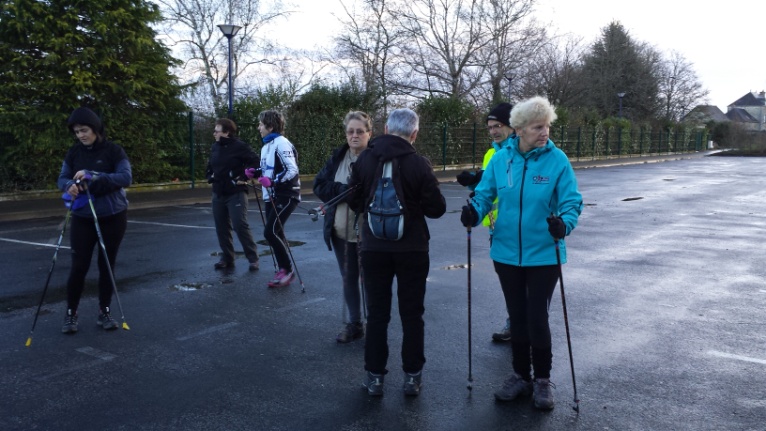              La météo est avec nous, pas de  pluies  un beau soleil,  en se premier jour de février. Il a plus beaucoup depuis plusieurs jours et les sentiers sont impraticables, les passages sont parfois des ralentissements techniques : moyenne du circuit 5.2km/h. Un demis tour suite à un chemin disparut ou plutôt  impossible de prendre ? Passage interdit par les propriétaires !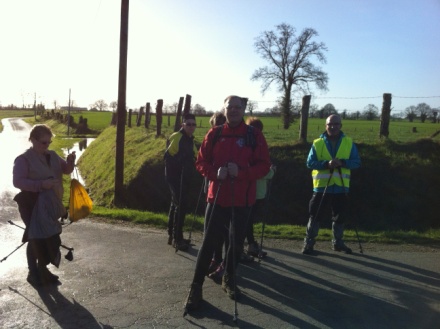 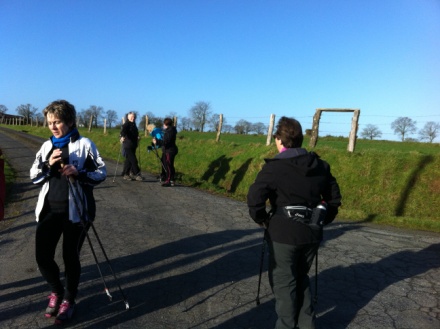 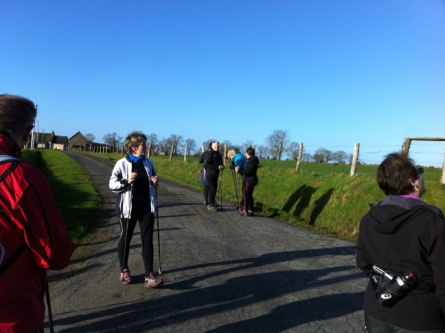 Vous trouverez la marche nordique de cette journée  sur _http://www.calculitineraires.fr/ n°358676. Pour samedi 8 02 à Changé 11km ;

 Sportivement  Christian     merci à Pascale pour ses photos
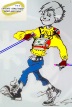 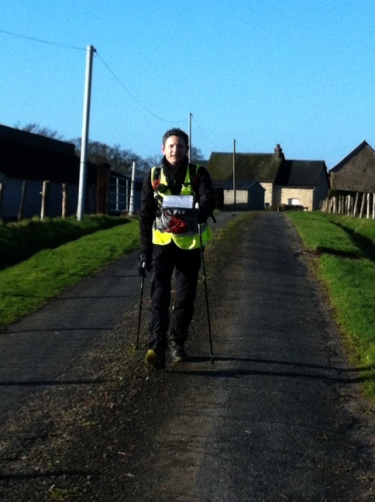 